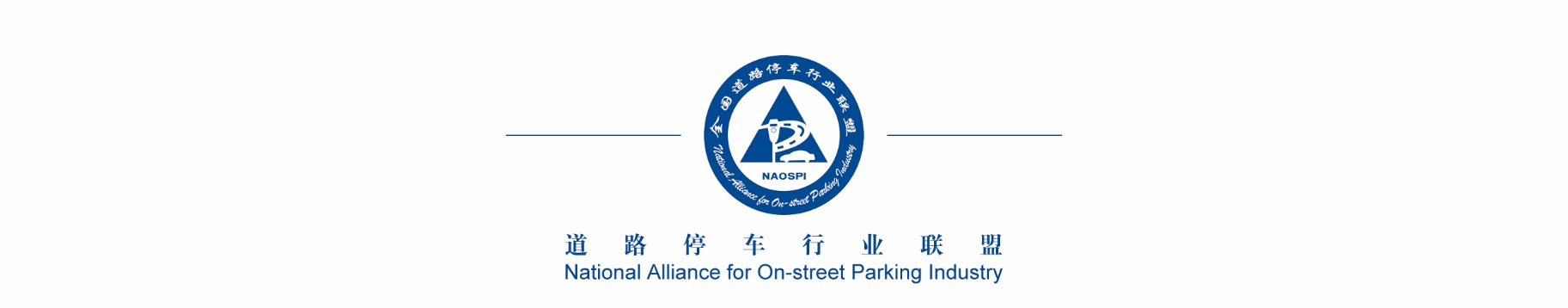 关于召开“2023年道路停车行业联盟年会暨城市停车‘一张网’建设与运营论坛”的通知一、会议背景党的十八大以来，在习近平总书记关于网络强国的重要思想科学指引下，各级地方政府和有关部门大力推动城市交通高质量发展，创新构建城市停车“一张网”，实现停车数据共享和平台整合优化，使城市停车”一张网”建设创新成果成为推动各地数字城市进程，提高城市数字经济发展效益的重要渠道。城市停车”一张网”是将城市所辖区县镇停车资源统一接入到一个平台。据中国停车网市场研究中心统计，全国300多个地级市60%以上已建成城市停车平台，为构建全市停车“一张网”带来提升空间和发展机遇。道路停车智能化使城市停车“一张网”功能更加完善。2023年，道路停车视频类前端得到普及，地磁前端广泛应用，ETC 技术更加多样化，智能平板锁应用逐步扩大，停车管理平台功能日趋丰富。各地道路停车管理部门以数字技术为手段，以平台大数据为支撑，以精细化管理为落脚点，利用平台整合优化，通过构建城市停车“一张网”，实现停车数据开放共享，网络信息互联互通。为交流学习2023年道路停车行业发展成果和企业成功经验，研讨行业发展中的热点问题，拓展2024年停车工作新思路新渠道，道路停车行业联盟和中国停车网定于2023年 12月13-14日在湖南省长沙市联合召开“2023年道路停车行业联盟年会暨城市停车‘一张网’建设与运营论坛”。长沙作为长江中游地区重要的中心城市，停车平台建设走在行业前列。2017年上线城市停车平台，2022年升级为“长沙易停车”全市统一停车平台，目前正在推进所辖区县镇停车数据接入整合，是构建城市停车“一张网”的典型城市之一。二、会议组织主办：道路停车行业联盟 中国停车网承办：济南泊虎网络信息技术有限公司三、会议时间地点时间：2023年12月13-14日地点：湖南佳兴世尊酒店（长沙市岳麓区金星中路247号）四、会议主题全市停车“一张网”，实现停车数据开放共享，网络信息互联互通2023年道路停车行业统计全市停车“一张网”的系统构成及功能要求全市停车“一张网”各区县乡镇停车数据接入整合的方法措施城市停车平台共享、预约等停车场景设计规则城市停车平台智能欠费追缴板块功能设计各地道路停车收费政策分析无人值守模式提高缴费率的几种措施道路泊位设置收费码的几种方式及效果公共泊位特许经营权出让操作流程道路停车智能前端的主要类型、适用场景、技术现状及趋势地磁+视频巡检车方案的人员配置及管理经验分享ETC助缴的几种技术方式及案例介绍智能平板锁在路边/零散场地/充电/预约等多种场景的应用案例道路泊位停充一体化技术方案和管理模式五、参会人员停车行业相关部委协会领导专家；联盟主席单位、各成员单位；各地市、区、县、街镇停车主管部门；各地市、区、县、街镇城投/交投/市政停车公司，智慧停车/智慧城市运营公司；公共停车运营商，公共充电运营商；智能前端提供商（地磁、高位视频、中低位视频、视频巡检车、智能平板锁、手持终端等）；道路智慧停车方案提供商，ETC助缴方案提供商，智慧停车平台开发企业，移动通信运营商，智慧灯杆运营商，云服务商，智慧城市/智能交通/物联网方案提供商；融资咨询公司，城市交通规划机构，交通法规研究机构。六、会议安排2023年11月30日：报名截止2023年12月12日：会议报到2023年12月13-14日：年会＋表彰＋论坛＋研讨＋项目参观七、参会费用会务费：2800元/人（含会议场地费、专家讲课费、资料费、餐费等）交通和住宿费用自理，如需要会务组统一预定房间，请填写报名表中的房间预定信息。八、联系方式电话：0531-88512040     王金房  手机/微信：13791056385附件：报名回执表“2023年道路停车行业联盟年会暨城市停车‘一张网’建设与运营论坛”报名回执表（请于2023年11月30日前发邮件至onstreetparking@163.com）单位名称（公章）（公章）（公章）（公章）主营业务主营业务单位地址主营业务主营业务填表人联系电话微信微信邮箱*参会人员信息（用于代表证、席位卡制作）*参会人员信息（用于代表证、席位卡制作）*参会人员信息（用于代表证、席位卡制作）*参会人员信息（用于代表证、席位卡制作）*参会人员信息（用于代表证、席位卡制作）*参会人员信息（用于代表证、席位卡制作）*参会人员信息（用于代表证、席位卡制作）*参会人员信息（用于代表证、席位卡制作）姓名性别职务职务手机手机邮箱（用于会后接收会议PPT）邮箱（用于会后接收会议PPT）会议费用会务费：2800元/人（含会议期间餐费，会议资料等）。参会代表请在2023年11月30日之前将会务费汇至下列账户：户名：济南泊虎网络信息技术有限公司开户行：中国工商银行济南闵子骞支行账号：1602132909000015386会务费：2800元/人（含会议期间餐费，会议资料等）。参会代表请在2023年11月30日之前将会务费汇至下列账户：户名：济南泊虎网络信息技术有限公司开户行：中国工商银行济南闵子骞支行账号：1602132909000015386会务费：2800元/人（含会议期间餐费，会议资料等）。参会代表请在2023年11月30日之前将会务费汇至下列账户：户名：济南泊虎网络信息技术有限公司开户行：中国工商银行济南闵子骞支行账号：1602132909000015386会务费：2800元/人（含会议期间餐费，会议资料等）。参会代表请在2023年11月30日之前将会务费汇至下列账户：户名：济南泊虎网络信息技术有限公司开户行：中国工商银行济南闵子骞支行账号：1602132909000015386会务费：2800元/人（含会议期间餐费，会议资料等）。参会代表请在2023年11月30日之前将会务费汇至下列账户：户名：济南泊虎网络信息技术有限公司开户行：中国工商银行济南闵子骞支行账号：1602132909000015386会务费：2800元/人（含会议期间餐费，会议资料等）。参会代表请在2023年11月30日之前将会务费汇至下列账户：户名：济南泊虎网络信息技术有限公司开户行：中国工商银行济南闵子骞支行账号：1602132909000015386会务费：2800元/人（含会议期间餐费，会议资料等）。参会代表请在2023年11月30日之前将会务费汇至下列账户：户名：济南泊虎网络信息技术有限公司开户行：中国工商银行济南闵子骞支行账号：1602132909000015386*房间预订（必填，不住宿请划/）会议酒店住宿统一预定，费用自理!房间团队协议价：主楼450元/间/晚（含早），附楼328元/间/晚（含早）*房间预订（必填，不住宿请划/）会议酒店住宿统一预定，费用自理!房间团队协议价：主楼450元/间/晚（含早），附楼328元/间/晚（含早）*房间预订（必填，不住宿请划/）会议酒店住宿统一预定，费用自理!房间团队协议价：主楼450元/间/晚（含早），附楼328元/间/晚（含早）*房间预订（必填，不住宿请划/）会议酒店住宿统一预定，费用自理!房间团队协议价：主楼450元/间/晚（含早），附楼328元/间/晚（含早）*房间预订（必填，不住宿请划/）会议酒店住宿统一预定，费用自理!房间团队协议价：主楼450元/间/晚（含早），附楼328元/间/晚（含早）*房间预订（必填，不住宿请划/）会议酒店住宿统一预定，费用自理!房间团队协议价：主楼450元/间/晚（含早），附楼328元/间/晚（含早）*房间预订（必填，不住宿请划/）会议酒店住宿统一预定，费用自理!房间团队协议价：主楼450元/间/晚（含早），附楼328元/间/晚（含早）*房间预订（必填，不住宿请划/）会议酒店住宿统一预定，费用自理!房间团队协议价：主楼450元/间/晚（含早），附楼328元/间/晚（含早）入住人姓名房间类型（大床/标间）房间类型（大床/标间）房间类型（大床/标间）入住日期退房日期退房日期联系电话主楼  大床房 标间附楼  大床房 标间主楼  大床房 标间附楼  大床房 标间主楼  大床房 标间附楼  大床房 标间主楼  大床房 标间附楼  大床房 标间主楼  大床房 标间附楼  大床房 标间主楼  大床房 标间附楼  大床房 标间主楼  大床房 标间附楼  大床房 标间主楼  大床房 标间附楼  大床房 标间主楼  大床房 标间附楼  大床房 标间主楼  大床房 标间附楼  大床房 标间主楼  大床房 标间附楼  大床房 标间主楼  大床房 标间附楼  大床房 标间希望在年会上研讨交流的话题：希望在年会上研讨交流的话题：希望在年会上研讨交流的话题：希望在年会上研讨交流的话题：希望在年会上研讨交流的话题：希望在年会上研讨交流的话题：希望在年会上研讨交流的话题：希望在年会上研讨交流的话题：关于主题发言：名额有限，先定先得。需要主题发言的单位，请提前与会务组联系。王金房  手机/微信：13791056385卢景文  手机/微信：18615289899崔姗姗  手机/微信：15662621646关于主题发言：名额有限，先定先得。需要主题发言的单位，请提前与会务组联系。王金房  手机/微信：13791056385卢景文  手机/微信：18615289899崔姗姗  手机/微信：15662621646关于主题发言：名额有限，先定先得。需要主题发言的单位，请提前与会务组联系。王金房  手机/微信：13791056385卢景文  手机/微信：18615289899崔姗姗  手机/微信：15662621646关于主题发言：名额有限，先定先得。需要主题发言的单位，请提前与会务组联系。王金房  手机/微信：13791056385卢景文  手机/微信：18615289899崔姗姗  手机/微信：15662621646关于主题发言：名额有限，先定先得。需要主题发言的单位，请提前与会务组联系。王金房  手机/微信：13791056385卢景文  手机/微信：18615289899崔姗姗  手机/微信：15662621646关于主题发言：名额有限，先定先得。需要主题发言的单位，请提前与会务组联系。王金房  手机/微信：13791056385卢景文  手机/微信：18615289899崔姗姗  手机/微信：15662621646关于主题发言：名额有限，先定先得。需要主题发言的单位，请提前与会务组联系。王金房  手机/微信：13791056385卢景文  手机/微信：18615289899崔姗姗  手机/微信：15662621646关于主题发言：名额有限，先定先得。需要主题发言的单位，请提前与会务组联系。王金房  手机/微信：13791056385卢景文  手机/微信：18615289899崔姗姗  手机/微信：15662621646